Гепатит С. Что нужно знать!Гепатит С - это вирусное заболевание, при котором преимущественно поражается печень. Если вирус находится в организме более 6 месяцев, значит заболевание перешло в хроническую форму.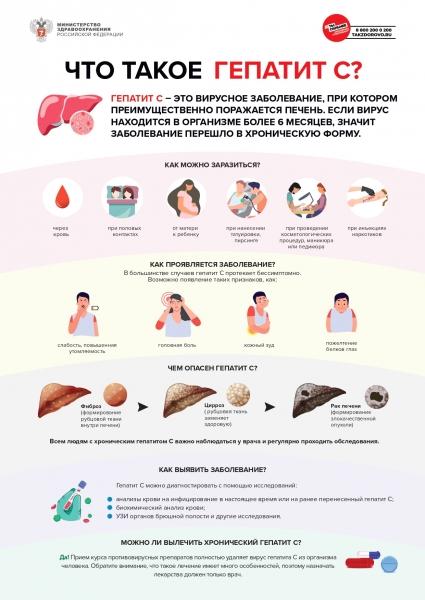 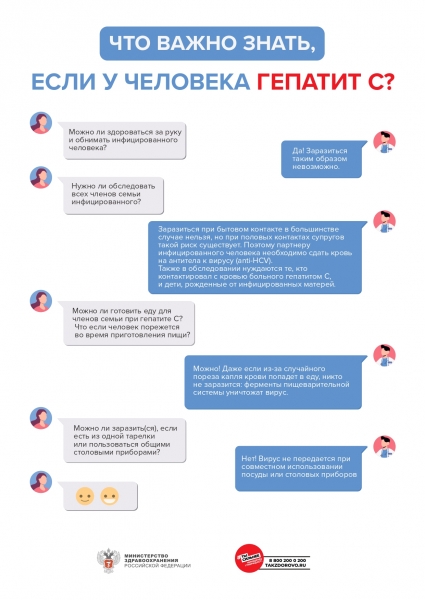 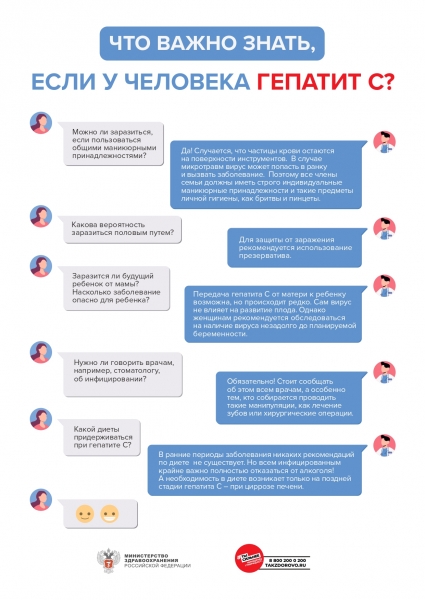 